3.3.Вера Орлова.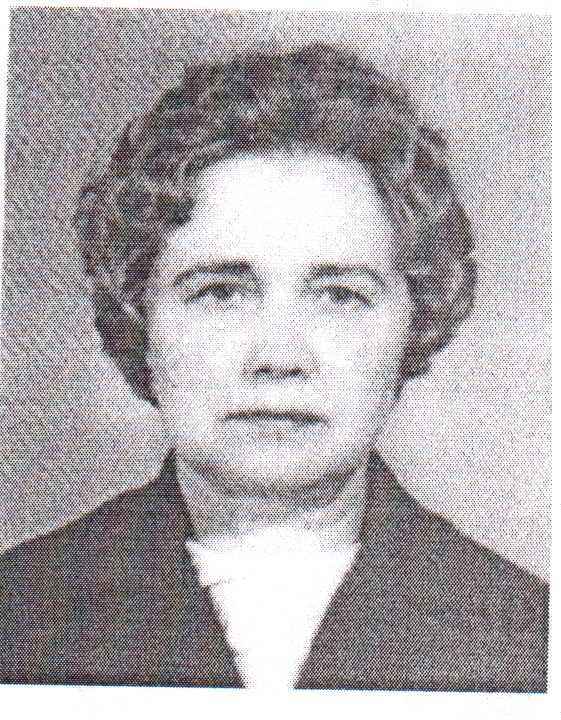 